МІНІСТЕРСТВО ОСВІТИ І НАУКИ УКРАЇНИХАРКІВСЬКА ДЕРЖАВНА АКАДЕМІЯ ДИЗАЙНУ І МИСТЕЦТВЗАТВЕРДЖЕНО рішенням Приймальної комісії ХДАДМ (протокол № 2 від 20.03.2019 р.)КОМПОЗИЦІЯПрограма творчого конкурсу для вступу на навчання за освітнім ступенем бакалавр 
спеціальності 021 « Аудіовізуальне мистецтво та виробництво»освітня програма «Реклама та відео-арт»Денна форма навчанняХарків 2019ВИМОГИ ДО ВИКОНАННЯ ТВОРЧОГО КОНКУРСУМета проведення творчого конкурсу з композиції зі спеціальності 021 «Аудіовізуальне мистецтво та виробництво» для здобуття ступеня «бакалавр» - виявлення творчого потенціалу та здібностей вступників для вирішення завдань майбутньої професійної діяльності. визначення базового початкового рівня підготовленості вступників і виявлення їх здібностей, практичних умінь і навичок з урахуванням особливостей спеціалізації «Реклама та відео-арт» шляхом виконання завдання з композиції.Типові умови до програмних завдань фахового випробування з композиції— виявлення здатності до творчого, оригінального мислення, самостійності творчого рішення та практичного використання початкових знань— визначення ступеня володіння композиційними та графічними прийомами, засобами візуальної мови для створення виразного зображення .вміння композиційного розміщення зображення на аркуші паперу ,використання основних закономірностей, принципів, засобів побудови образної композиції. визначення вмінь грамотного використовувати графічні матеріали та прийоми роботи, виконання у задану тривалість годин для вирішення творчого завдання з композиціїТипове завданняСтворити рекламний образ  на базі заданого об'єкта (фрукт, овоч, гриб, рослини, птахи, риби, об'єкти морського світу, дерево і так далі) графічними матеріалами у будь-якій зручній техніці. Малюнок може бути як кольоровим (пастель, кольорові олівці, фломастери, фарби), так і чорно-білим (туш, маркер, рапідограф, гелеві ручки), або в відтінках сірого (простий олівець). Формат А4, матеріал і колір паперу допускається різноманітний (6 академічних годин 1 день).Приклади виконання завдань творчого конкурсу з композиціїдля вступу на навчання за освітнім ступенем бакалавр 
освітня програма «Реклама та відео-арт»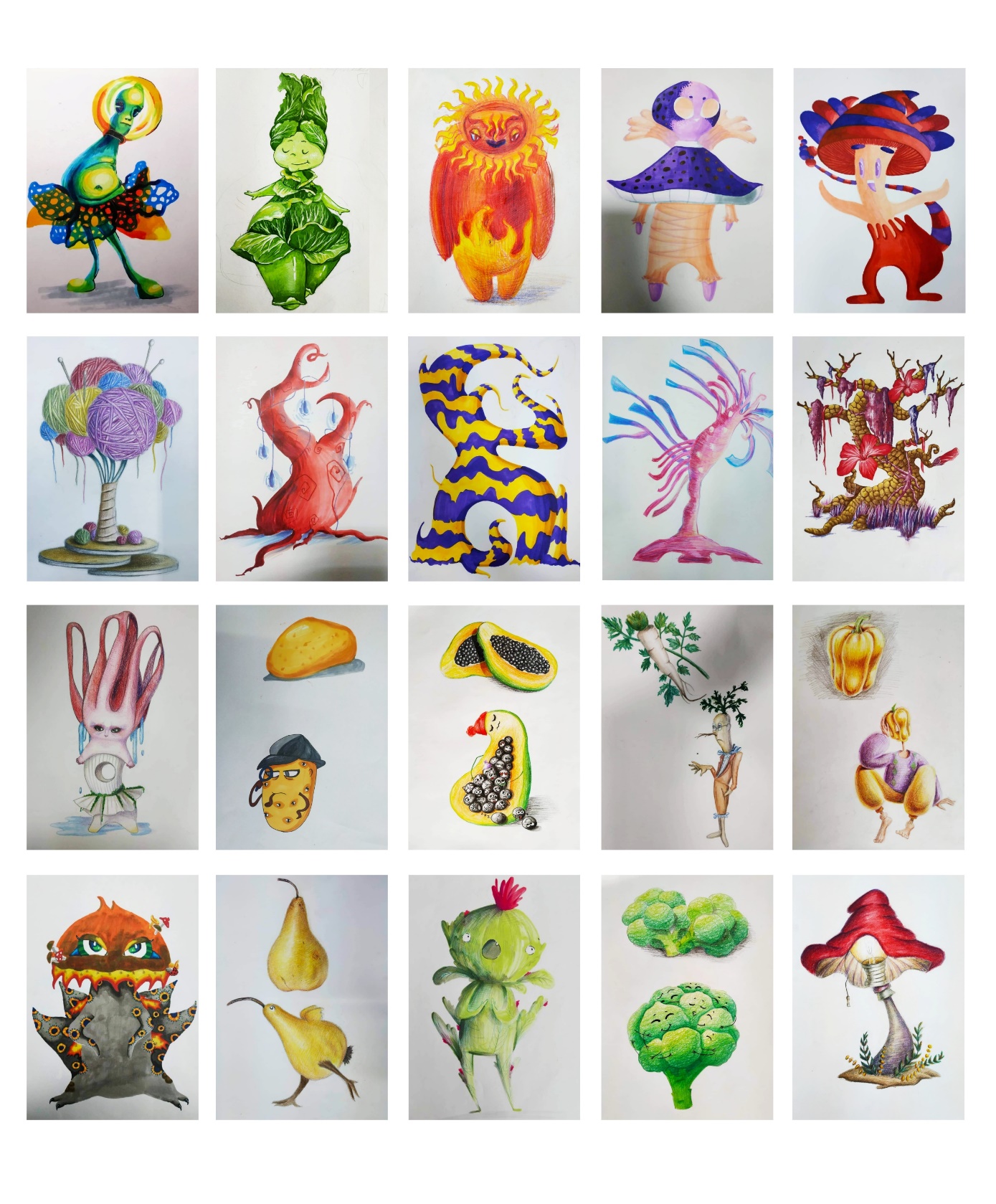 СТРУКТУРА КРИТЕРІЇВ ОЦІНЮВАННЯРекламний образ  на базі заданого об'єкта (фрукт, овоч, гриб, рослини, птахи, риби, об'єкти морського світу, дерево і так далі) 1. Відповідність завданій темі;2. Компоновка образного зображення у площині листа, відповідність формату. 3. Виразність яскравого рекламного образу, графічних прийомів (штрих, мазок, матеріали), композиційних прийомів (стилізація, гіперболізація пропорцій, геометризация, баланс і рівновага елементів , динамічність ,єдність і цілісність, зв`язок, співмірність, узгодженість, ритм, пропорції, масштабність, супідрядність та ін ),світлотіньове рішення.4. Характер яскравого образу: ступень привабливості, емоційність, пластичність;5. Самостійність творчого рішення, що не схильне до копіювання відомих трендів.КРИТЕРІЇ ОЦІНЮВАННЯтворчого конкурсу з композиціїдля вступу на навчання за освітнім ступенем бакалавр 
освітня програма «Реклама та відео-арт»Зав.каф. аудіовізуального мистецтва				Л.А.Сухорукова200-бальна шкалаКритерії200Наявність яскраво вираженої авторської новаторської ідеї виконання рекламного образу, що відповідає повною мірою вимогам поставленої задачі; привабливий характер, виразність, оригінальність, цілісність і гармонійність художньо-образного рішення, високий якісний рівень виконання, ретельна деталізація елементів композиції, що розкриває візуально-пластичні особливості рішення. 199-191Наявність авторської новаторської ідеї, що відповідає вимогам поставленої задачі; оригінальність і гармонійність художньо-образного рішення; привабливий характер, високий рівень виконання, що відбиває візуально-пластичні особливості рішення.190-181Наявність творчої ідеї з елементами новизни, що відповідає основним вимогам завдання; своірідність художньо-образного рішення; якісний рівень виконання, що має особливості пластичного рішення.180-171Наявність елементів новизни в авторській ідеї, що відповідає основним вимогам завдання; відповідність художньо-образного рішення в цілому, його деталей і елементів вимогам завдання; досить якісний рівень виконання при наявності певних недоробок елементів композиції.170-161Наявність елементів новизни часткового характеру в деталях; поверховість художньо-образного рішення; недостатність пластичного збагачення елементів форми, недостатньо якісний рівень виконання.160-151Наявність елементів новизни морфологічного характеру в окремих деталях; поверховість художньо-образного рішення; недостатня проробка загальної форми, деталей і елементів, недостатньо якісний рівень виконання.150-141Відсутність гармонійності в художньо-образному рішенні; поверховість і незгармонованість композиційного рішення, недоробка загальної форми, деталей і елементів; недостатньо якісний рівень виконання, що не розкриває основні візуально-пластичні особливості рішення.140-131Порушення основних вимог поставленої задачі; наявність елементів компілятивності образного і морфологічного характеру в деталях; наявність деякої невідповідності між змістом і основними складовими композиції; неякісний рівень виконання. 130-124Порушення основних вимог поставленої задачі; присутність компілятивності образного і морфологічного рішення в цілому; наявність невідповідності між змістом і основними складовими композиції; відсутність гармонійності в образному рішенні; низький рівень виконання.123 і нижче не прохідний балПовна невідповідність поставленим задачам у відношенні образного і морфологічного рішення; принципова невідповідність між змістом і основними складовими композиції; украй низький рівень виконання.